**SWARVOSKI ATC 17-40x56mm SPOTTING SCOPE**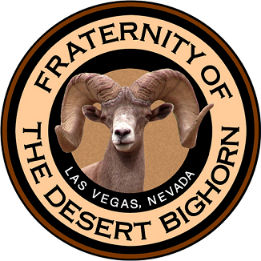 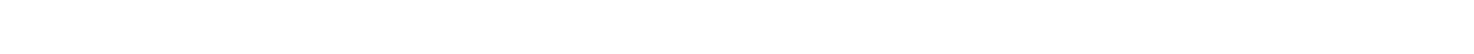 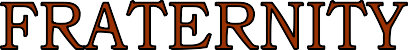 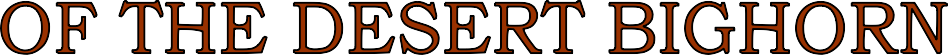 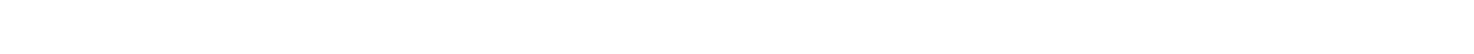 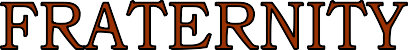 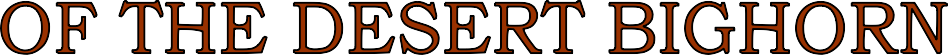 *** ALL RESERVATION FORMS RECEIVED PRIOR TO April 21st WILL BE ELIGIBLE FOR A SPECIAL EARLY BIRD RAFFLE ***Name 			 Address 			 City, State & Zip: 			 Phone	E-Mail 		 Credit Card Number:		Code: 	 Circle Type of Credit Card:	VISA	MASTERCARD	Exp. Date  	Note:  Dress Attire is Country Casual/CasualEmail completed form to Jackie@RedStarFence.comor Fax Number for Credit Card payment is (702) 910-3699If you are unable to attend and would like to make a donation to help make our banquet a success, please remit this form and your much appreciated donation.PLEASE MAIL TO:Fraternity of the Desert Bighorn 4755 W. Dewey DriveLas Vegas, NV 89118TELEPHONE ORDERS:Jackie Ertel(702) 733-7827     Fax (702) 910-3699jackie@redstarfence.com (to order now)HELP PUT MORE SHEEP ON THE MOUNTAIN!For more information, visit: www.fraternityofthedesertbighorn.comPackages AvailableQuantityAmountTotalIndividual Dinner Ticket$120.00  Dinner Package – Includes Two Dinner Tickets and $40.00 in General Raffle Tickets - 2 Strips (10 Individual Tickets)$250.00Sponsor Package – Includes Two Dinner Tickets, and $100.00 in General Raffle Tickets - 6 Strips (30 Individual Tickets)$300.00Table Package – 10 Seats – Includes Table Gun Drawing     $1,140.00BANQUET SPONSOR – 10 Seats, $100 in Raffle Tickets and Gun Sponsor*Sponsor will be Included in both the Table & Gun Sponsor Raffles*   $1,350.00*Please indicate number of children under 16 in your partyGeneral Raffle Tickets –	             Strip of 5 Tickets*Strip of 30 Tickets$20.00$100.00EARLY BIRD MUST BE PURCHASED by  April 21st  -  Strip of 30 Tickets For Only        $80.00Banquet Gun Sponsor **Special Raffle for all Gun Donors**$800.00Joint FDB Family and Wild Sheep Foundation Membership$60.00FDB Annual Membership (Includes Family)  $25.00Life Membership$500.00Annual Corporate Membership$1,000.00GRAND TOTAL